Allegato 1Al Dirigente ScolasticoICS “L.Settembrini” – Gioia Sannitica (CE)Oggetto: Graduatoria Interna_l_  sottoscritto/a _____________________________nato/a il _____________ a _________________in servizio presso codesto istituto nel plesso ______________________,  consapevole delle responsabilità civili e penali cui va incontro in caso di dichiarazioni non corrispondenti al vero, ai sensi della Legge n. 445 del 28/12/2000 e successive modifiche,DICHIARA che, relativamente all’aggiornamento della graduatoria interna, NULLA E’ VARIATO RISPETTO ALL’ANNO PRECEDENTE; e chiede il solo aggiornamento del punteggio relativo al periodo di servizio e alla continuità, in particolare, si confermano i dati per le esigenze di famiglia e dei titoli posseduti.										      FIRMAData ____/___/_______							______________________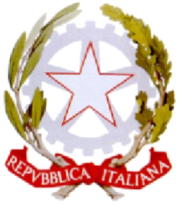 ISTITUTO COMPRENSIVO STATALEVia Vicinato, n. 39 – 81010 Gioia Sannitica (CE)tel  0823 – 915019  e-mail:  CEIC813005@istruzione.it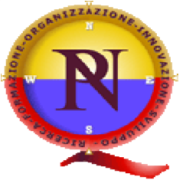 Codice Meccanografico: CEIC813005 Codice fiscale: 82000980613 Sito web: https://www.icsgioiasannitica.edu.it Polo Qualità Di Napoli 